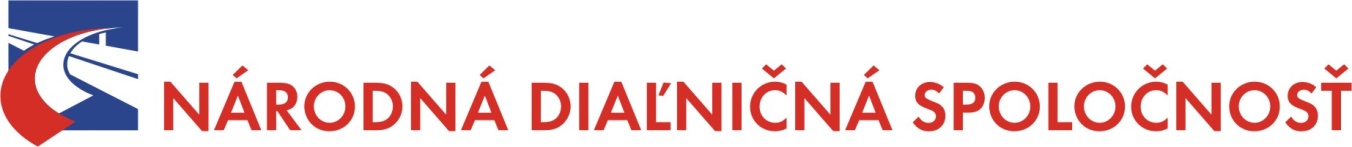 Národná diaľničná spoločnosť, a. s., Dúbravská cesta 14, 841 04 BratislavaŽiadosť o oslobodenie od platenia úhradyza užívanie diaľnic a rýchlostných ciestpre držiteľov preukazu historického vozidlaPrílohy k žiadosti: 	kópia preukazu historického vozidlakópia osvedčenia o evidencii časť II	Svojím podpisom potvrdzujem úplnosť a správnosť údajov a súhlasím s ich ďalším spracovaním vrátane skenovania osobných údajov.V ......................................  dňa ..............................                      Podpis žiadateľa:				Meno a priezvisko žiadateľa:Dátum narodenia:Adresa bydliska:Štátna príslušnosť:Preukaz totožnosti číslo:EČV vozidla/Krajina registrácie vozidla:Kontaktné telefónne číslo:Mail: